 Nr. 6.312 din 28 martie 2017                                                      M I N U T Aşedinţei ordinare a Consiliului Local al Municipiului Dej  încheiată azi, 28 martie 2017, convocată în conformitate cu prevederile art. 39, alin. (1) din Legea Nr. 215/2001, republicată, cu modificările şi completările ulterioare, conform Dispoziţiei Primarului Nr. 207 din data de 22 martie 2017,  cu următoareaORDINE DE ZI:  1. Proiect de hotărâre privind aprobarea structurii organizatorice pentru Spitalul Municipal Dej  pentru anul 2017.2. Proiect de hotărâre privind aprobarea dării în folosință gratuită pe o perioada de 20 ani a Aparatului de ventilație artificială către Spitalul Municipal Dej.3. Proiect de hotărâre privind aprobarea dării în folosință gratuită pe o perioada de 20 ani către Serviciul de Ambulanță al Județului Cluj, a Echipamentului pentru dotare Stația Ambulanța Dej.4. Proiect de hotărâre privind aprobarea desemnării reprezentanților Consiliului Local al Municipiului Dej în Consiliul de administrație la Spitalul Municipal Dej.         5. Proiect de hotărâre privind aprobarea  întocmirii Actului aditional Nr. 3 la Contractul de concesiune Nr. 12/4297 din data de  7 aprilie 1998. 6. Proiect de hotărâre privind aprobarea actualizării Inventarului bunurilor care aparțin domeniului public al Municipiului Dej, atestat prin Hotărârea Guvernului Nr. 6962002, (poziția ”418”) conform Anexei.7. Proiect de hotărâre privind aprobarea majorării tarifelor de salubrizare ca urmare a influenței diferenței de transport pentru deșeurile menajere din Municipiul Dej la rampa din Odorheiul Secuiesc, a taxei de mediu și a creșterii salariului minim pe economie.8. Proiect de hotărâre privind aprobarea modificării Hotărârii Consiliului Local al Municipiului Dej  Nr. 109 din data de 31 august 2016.9. Proiect de hotărâre privind aprobarea acordării mandatului special domnului consilier ….  la Adunarea Generală Ordinară a Acționarilor de la S.C. Centrul ”Agro Transilvania” S.A. Cluj din data de 12 aprilie 2017, ora 11°°.	10. Proiect de hotărâre privind aprobarea modificării și completării Hotărârii Consiliului Local al Municipiului Dej Nr. 42 din data de 19 martie 2004.11. Proiect de hotărâre privind aprobarea modificării și completării Hotărârii Consiliului Local al Municipiului Dej Nr. 109 din data de 13 noiembrie 2003.12. Proiect de hotărâre privind aprobarea componenței Comisiei tehnice de Amenajare a Teritoriului și Urbanism. 	13. Soluționarea unor probleme ale administrtației publice locale.La şedinţă sunt prezenţi  consilieri, domnul Primar Morar Costan, doamna Secretar al Municipiului Dej, şefi de servicii din aparatul de specialitate al primarului, delegații sătești, reprezentanți ai mass-media locale.Şedinţa publică este condusă de domnul consilier Buburuz Simion Florin, sunt prezenți 19 consilieri şedinţa fiind legal constituită.  În cadrul şedinţei au fost adoptate următoarele hotărâri:H O T Ă R Â R E A  Nr. 41privind aprobarea structurii organizatorice pentru Spitalul Municipal Dej  pentru anul 2017. Votat 19  voturi ”pentru” unanimitate;H O T Ă R Â R E A Nr. 42      privind aprobarea dării în folosință gratuită pe o perioada de 20 ani a Aparatului de ventilație artificială către Spitalul Municipal Dej.Votat 19 voturi ”pentru”, unanimitate.H O T Ă R Â R E A  NR.  43privind aprobarea dării în folosință gratuită pe o perioada de 20 ani către Serviciul de Ambulanță al Județului Cluj, a Echipamentului pentru dotare Stația Ambulanța Dej. Votat 19 voturi ”pentru”,  unanimitate; H O T Ă R Â R E A Nr. 44 privind aprobarea desemnării reprezentanților Consiliului Local al Municipiului Dej în Consiliul de administrație la Spitalul Municipal Dej.     Votat 19  voturi ”pentru”, unanimitate;H O T Ă R Â R E A Nr. 45privind aprobarea întocmirii Actului aditional Nr. 3 la Contractul de concesiune Nr. 12/4297 din data de  7 aprilie 1998. Votat  19 voturi ”pentru” unanimitate.H O T Ă R Â R E A Nr. 46privind aprobarea actualizării Inventarului bunurilor care aparțin domeniului public al Municipiului Dej, atestat prin Hotărârea Guvernului Nr. 6962002, (poziția ”418”) conform Anexei.Votat 19  voturi ”pentru” , unanimitate;H O T Ă R Â R E A Nr. 47 privind aprobarea majorării tarifelor de salubrizare ca urmare a influenței diferenței de transport pentru deșeurile menajere din Municipiul Dej la rampa din Odorheiul Secuiesc, a taxei de mediu și a creșterii salariului minim pe economie.Votat cu 13 voturi ”pentru”, 1 ”abținere”, 5 voturi ”împotrivă”; 1 abținere: domnul consilier Mureșan Traian;          5 împotrivă: domnii consilieri: Butuza Marius Cornel, Buburuz Simion Florin, Mureșan Aurelian Călin, Alexandru Adrian Viorel, doamna consilier Petrean Mihaela.H O T Ă R Â R E A Nr. 48 privind modificării Hotărârii Consiliului Local al Municipiului Dej  Nr. 109 din data de 31 august 2016.Votat cu Votat 19  voturi ”pentru” , unanimitate;H O T Ă R Â R E A Nr. 49 privind aprobarea acordării mandatului special domnului consilier LAZĂR NICOLAE  la Adunarea Generală Ordinară a Acționarilor de la S.C. Centrul ”Agro Transilvania” S.A. Cluj din data de 12 aprilie 2017, ora 11°°.	Votat 18 voturi ”pentru”, 1 ”abținere”, domnul consilier Butuza Marius CornelH O T Ă R Â R E A Nr. 50 privind aprobarea modificării și completării Hotărârii Consiliului Local al Municipiului Dej Nr. 42 din data de 19 martie 2004.Votat 19  voturi ”pentru” unanimitate;H O T Ă R Â R E A  Nr. 51 privind aprobarea modificării și completării Hotărârii Consiliului Local al Municipiului Dej Nr. 109 din data de 13 noiembrie 2003.Votat 18  voturi ”pentru” unanimitate;H O T Ă R Â R E A  Nr. 52privind aprobarea componenței Comisiei tehnice de Amenajare a Teritoriului și Urbanism.       Votat  19 voturi ”pentru” unanimitate;          În conformitate cu dispoziţiile art. 11 din Legea Nr. 52/2003 privind transparenţa decizională în administraţia publică, republicată, cu modificările și completările ulterioare, minuta se publică la sediul şi pe site-ul Primăriei Municipiului Dej.  	 Președinte de ședință,                                                Secretar,            Buburuz Simion Florin                                            Jr. Pop Cristina           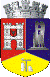 ROMÂNIAJUDEŢUL CLUJCONSILIUL LOCAL AL MUNICIPIULUI DEJStr. 1 Mai nr. 2, Tel.: 0264/211790*, Fax 0264/223260, E-mail: primaria@dej.ro 